FICHAS TÉCNICAS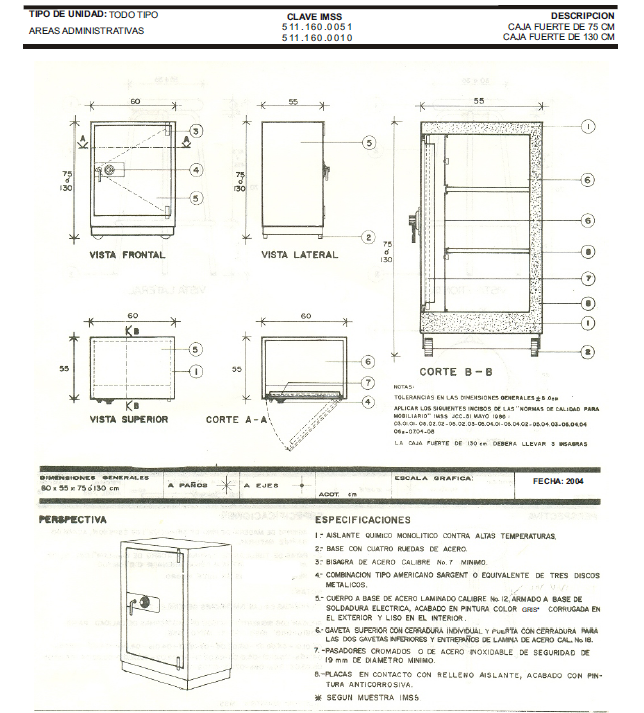 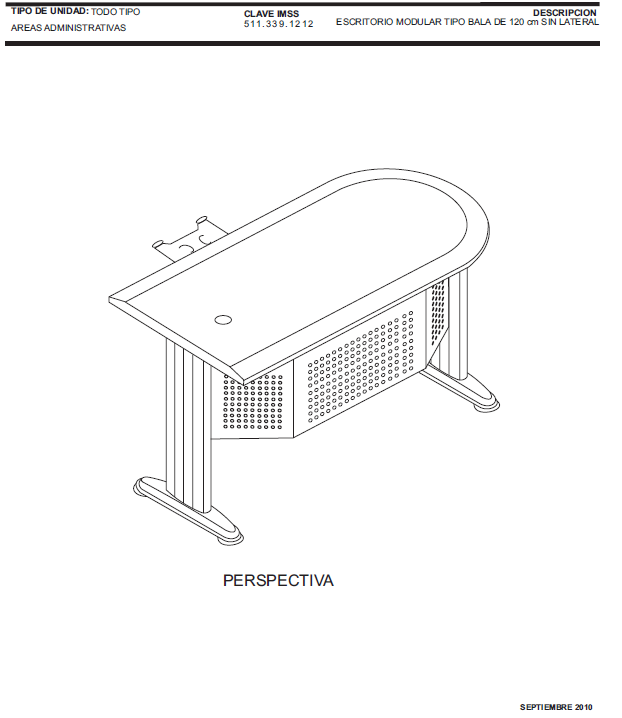 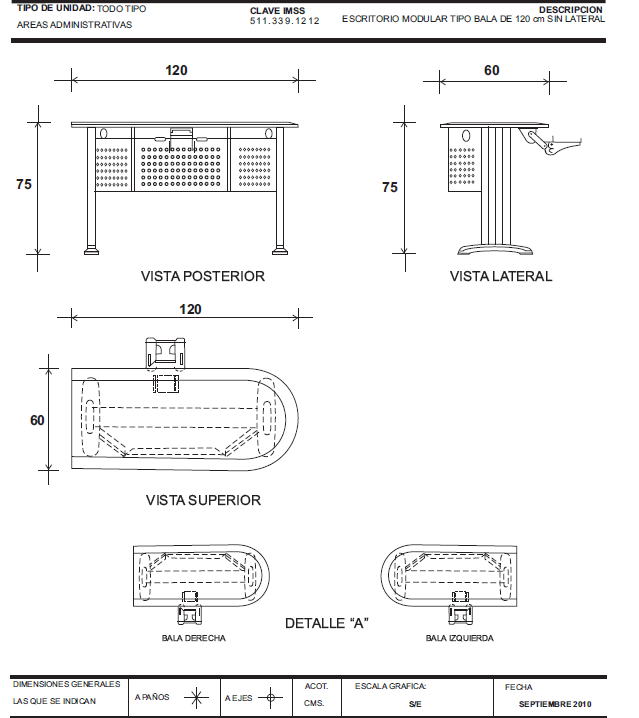 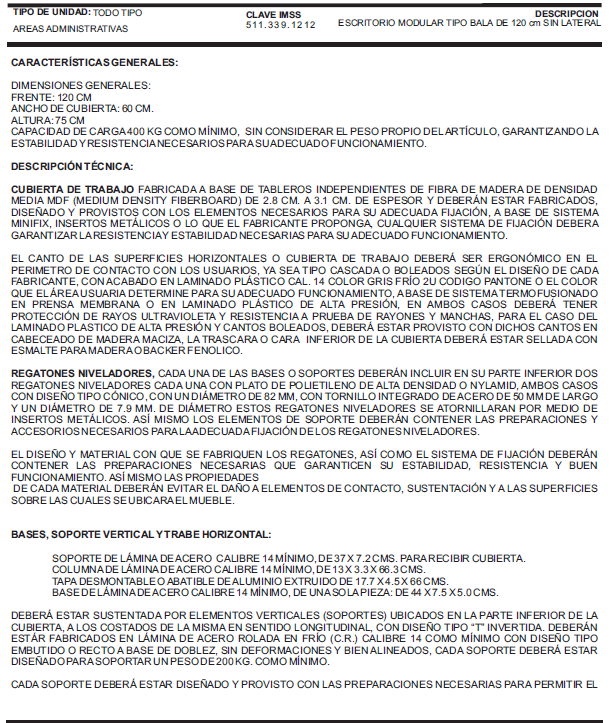 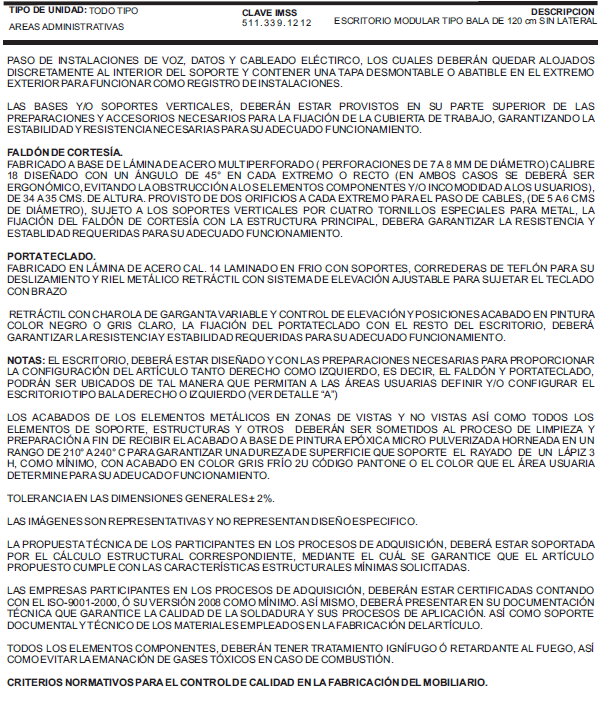 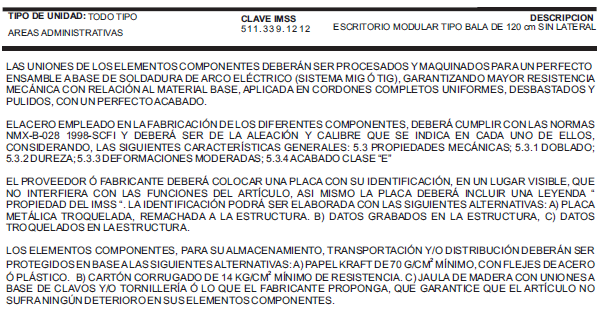 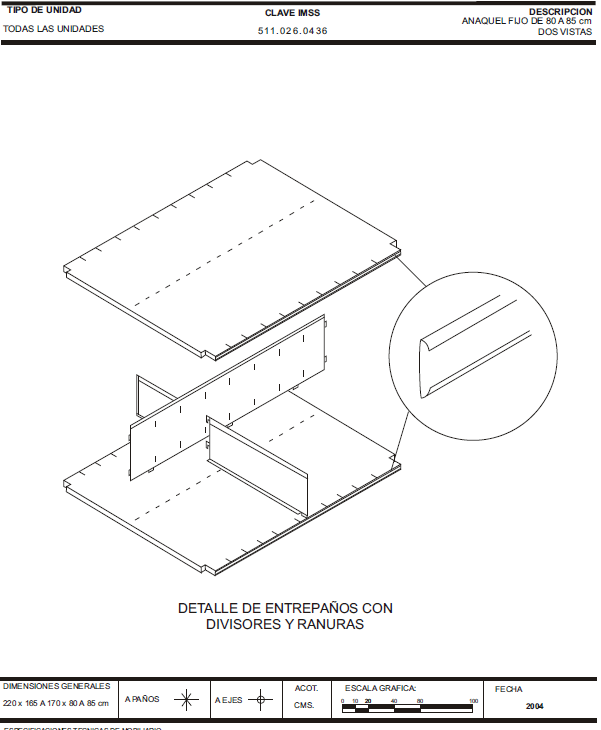 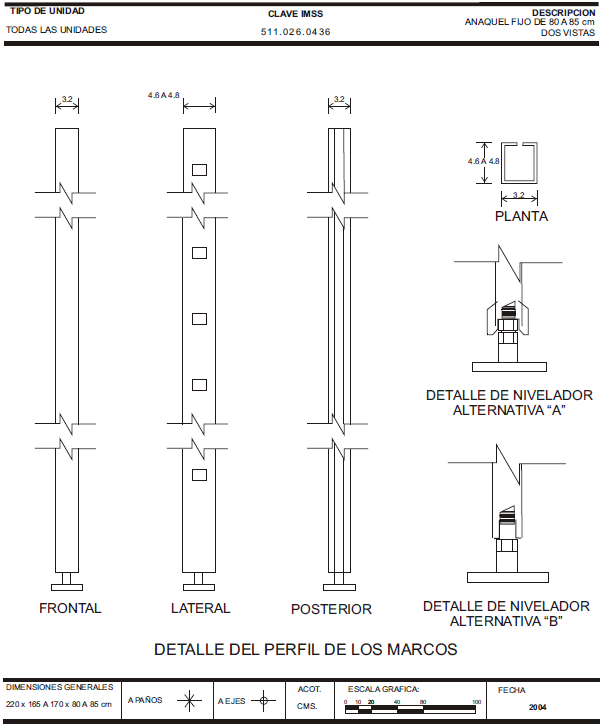 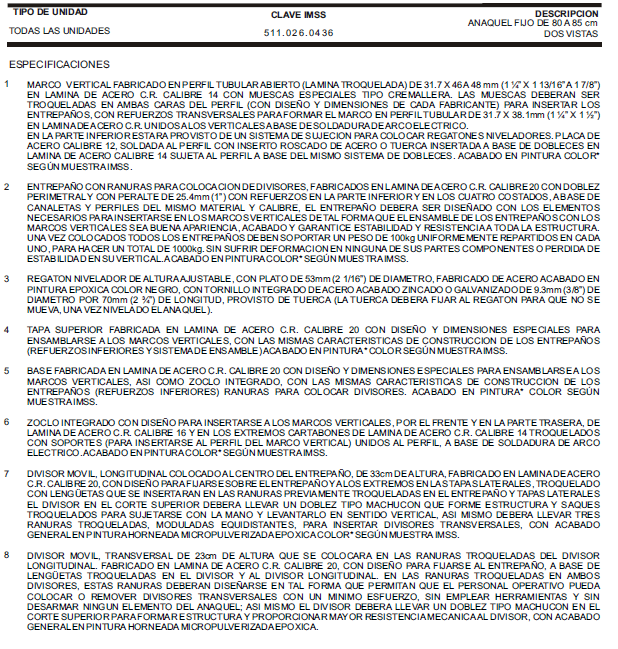 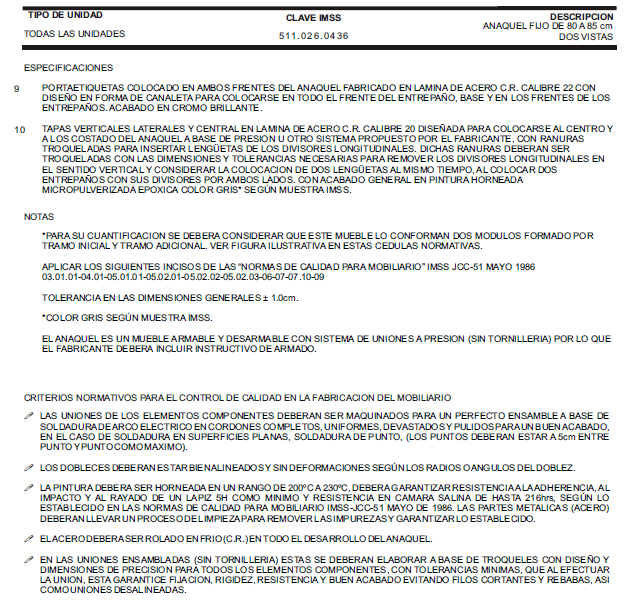 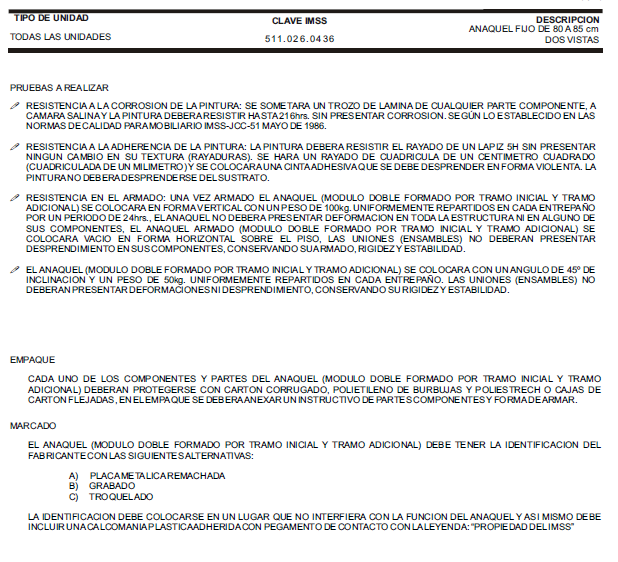 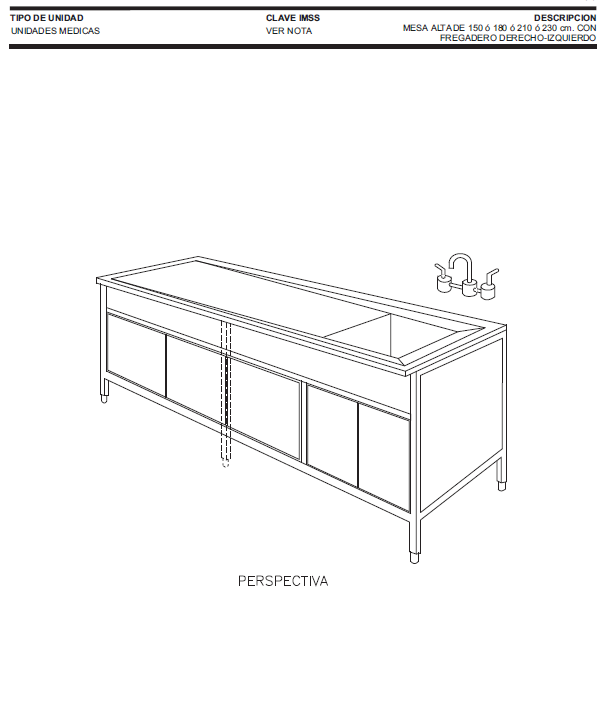 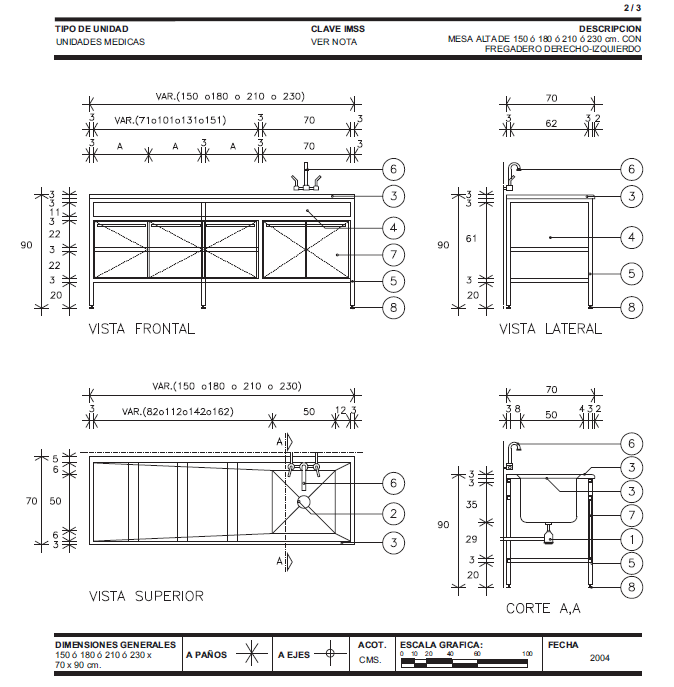 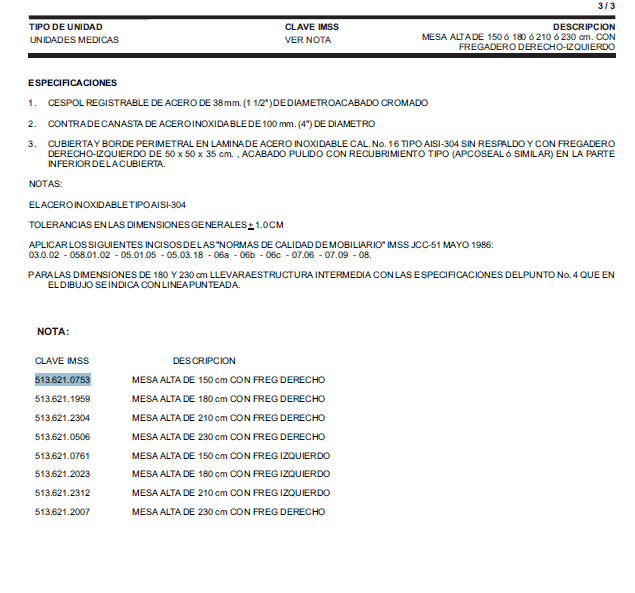 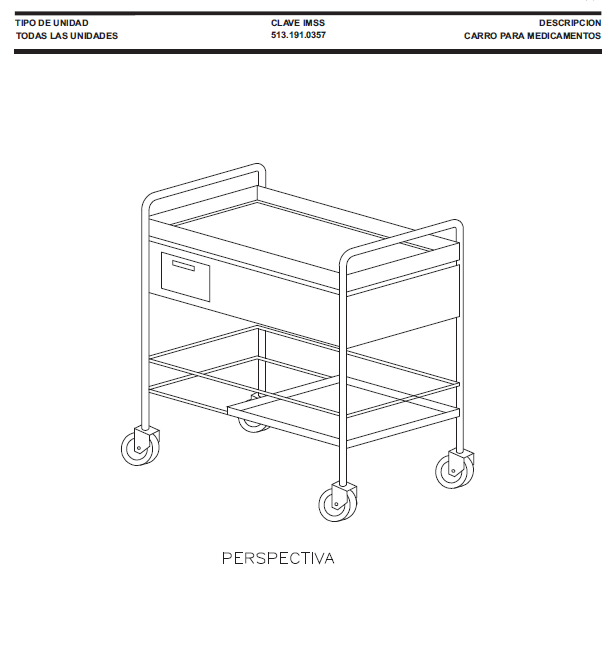 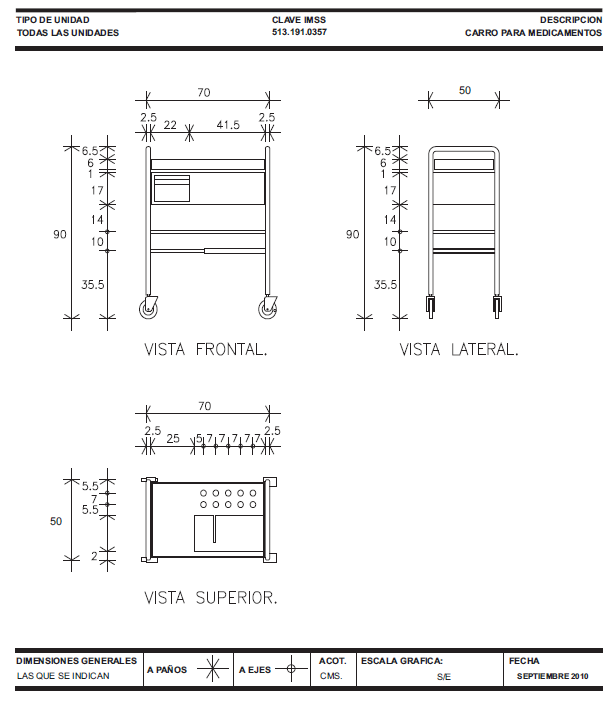 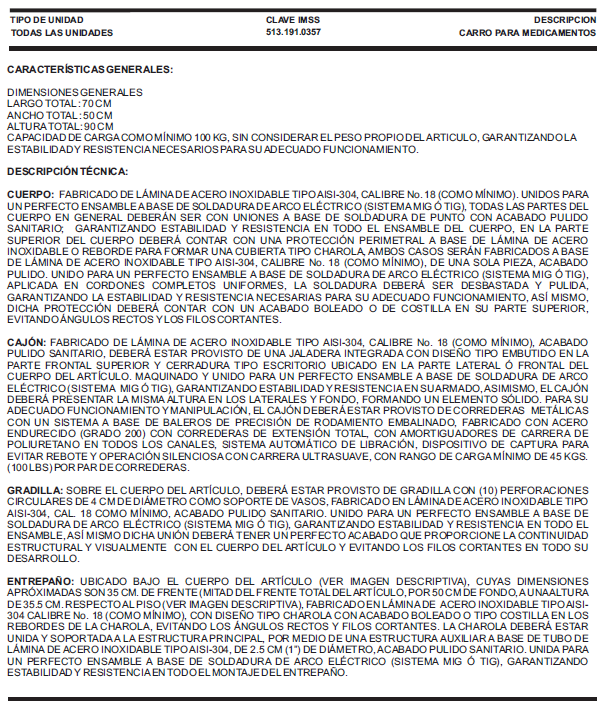 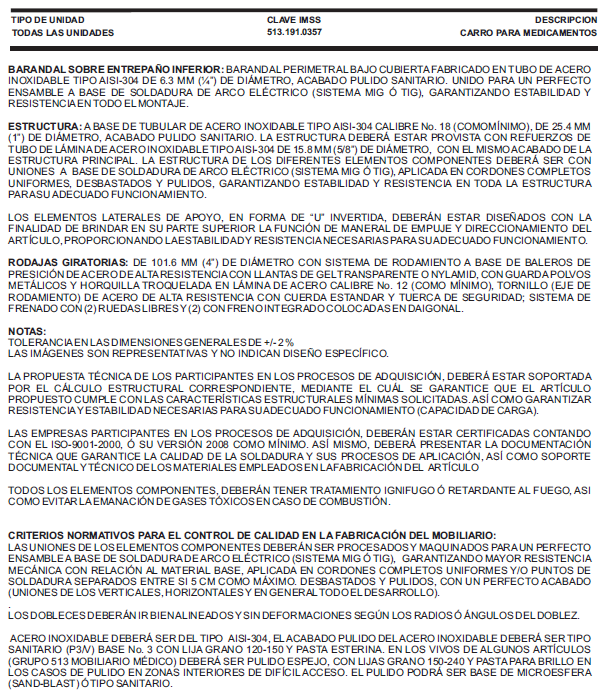 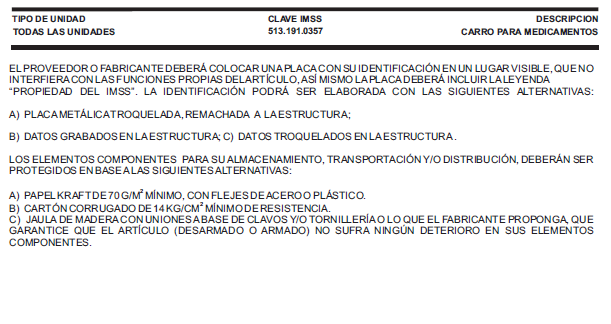 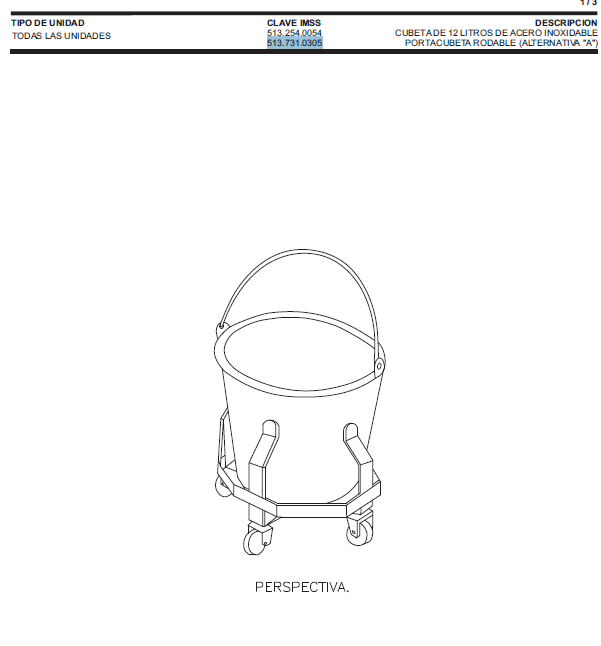 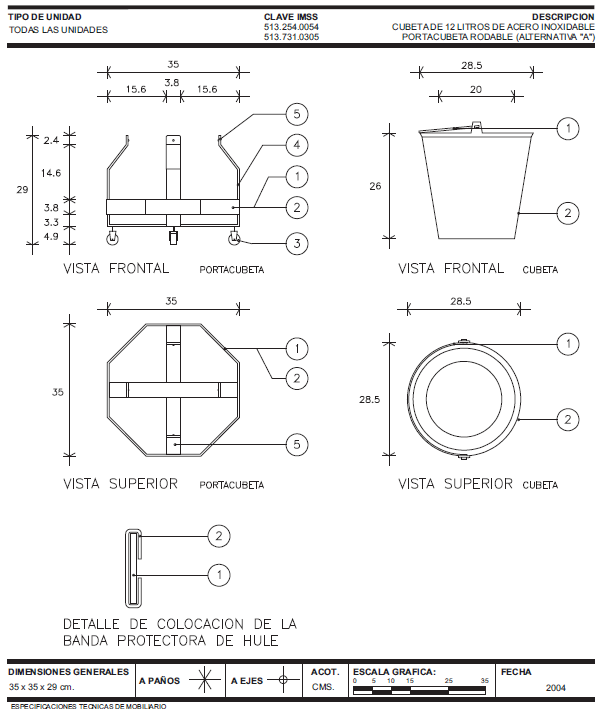 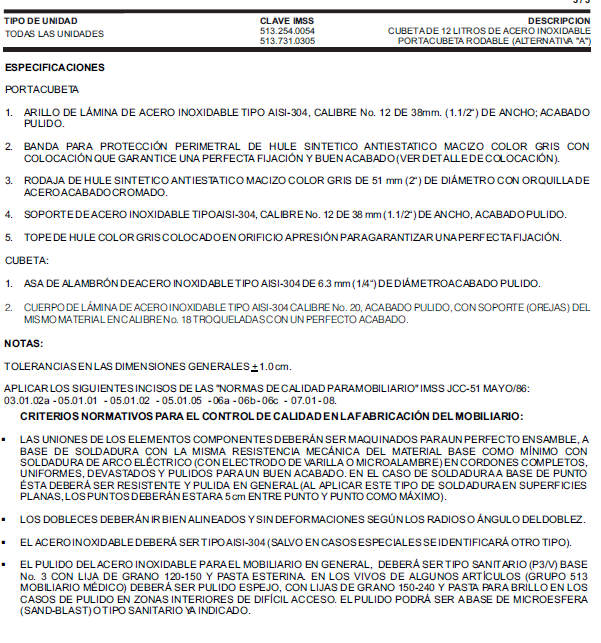 